HR NOtes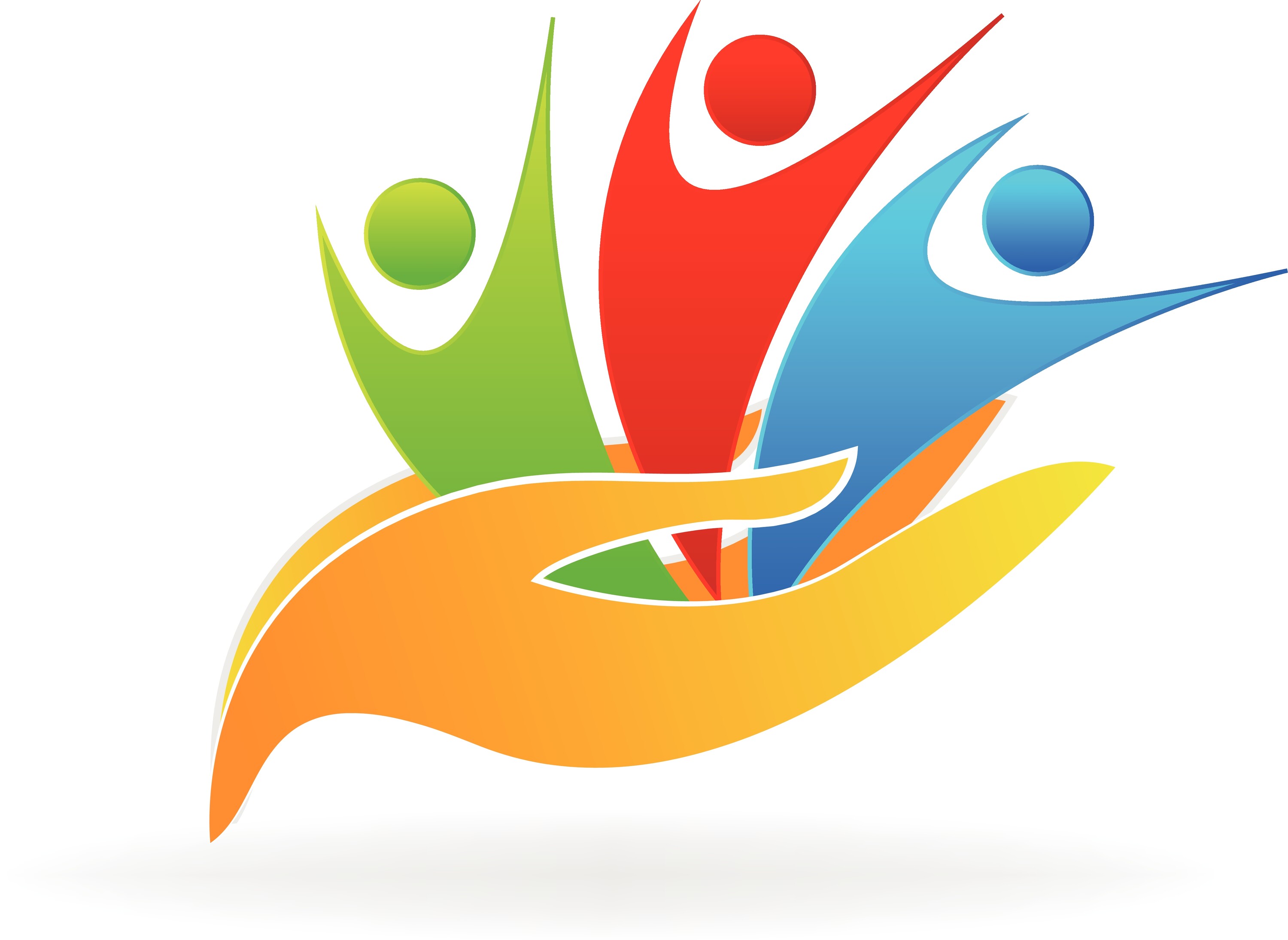 Unofficial publication		September 23 Edition 2022/Issue 15Welcome new employees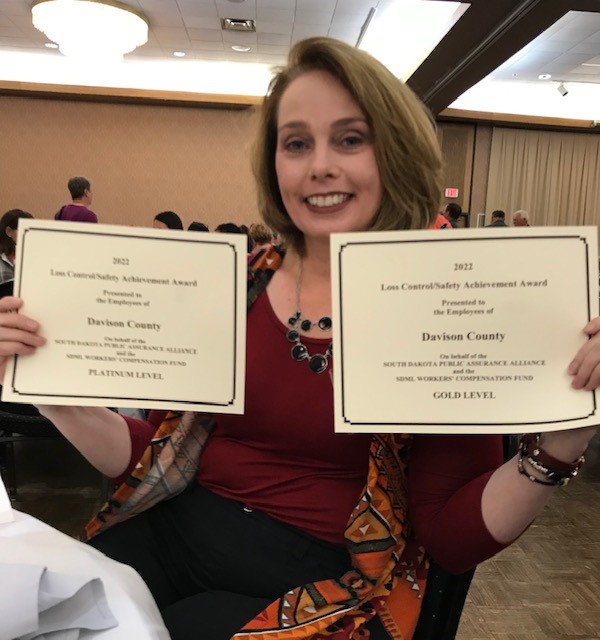 Welcome to Kristi Juracek, FT Admin Assistant in the WIC office and welcome back to Cristal Villalvazo as a FT Corrections Officer.  So long to Brett, Alex, Haley, and Sabrina-we wish you all the best.   Employee resource guideAnother change in our guide is that in order to provide a fair distribution of funeral leave, employees can still use 3 days for bereavment, but days are limited to 8 hours each.The state just increased mileage rates, and as we follow those SDCLs, personal mileage will be reimbursed at $.51/mile if a county vehicle is not avaialable, and at $.28/mile if one is available and you choose to drive your own vehicle.  This should help a little more with the high gas prices.surveyThank you for the great participation in our employee engagement survey.  Results are coming out, but some highlights to note:Highest motivators: Doing your best/a job well done and serving the people of Davison County90% of employees would recommend employment here to others92% would definitely or probably see themselves working for Davison County in two yearsCONGRATS!Upcoming birthdays: Karen F, Kyelle, Clayton, Karen W, Tyler D, Tyler B, Haley, Angela S, Katie, and Nathan.Anniversaries: Angela S (4), Kim (9), Tonya M (11), Rusty (29), Carol (23) and Karen W (1).Humpty Dumpty had a good summer, but he had a great “fall.” 